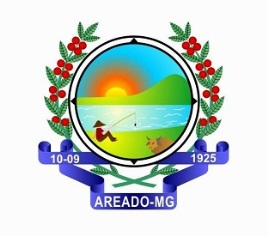 FORMULÁRIO PARA RECURSOATENÇÃO: ESTE FORMULÁRIO ESTARÁ DISPONÍVEL ELETRONICAMENTEComissão Supervisora Câmara Municipal de Areado/MGConcurso Público – Edital PS nº 001/2019Marque abaixo o tipo de recurso: ( ) RECURSO RECURSOS REFERENTE AOS GABARITOS DAS PROVAS OBJETIVASDigitar ou escrever em letra de forma a justificativa, de forma objetiva, em duas vias:Local e data: ——————————————————  ——/——/——Assinatura: _______________________________________________PRAZO PARA RECURSO: 10/03/2020 até 12/03/2020PARA FORMULÁRIO ELETRÔNICO NÃO É NECESSÁRIA ASSINATURA.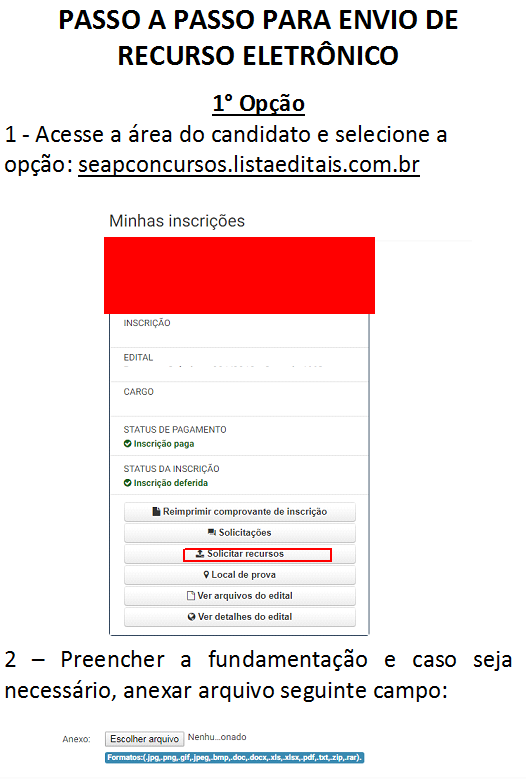 Nome completo – Candidato: Nº de Inscrição:CPF: Cargo:	                                        Data de Nascimento: